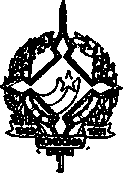 GOVERNO DO ESTADO DE RONDÔNIA GOVERNADORIADECRETO Nº 1718 DE 30 DE NOVEMBRO DE 1983.ABRE CREDITO SUPLEMENTAR NO ORÇAMENTO VIGENTE.O GOVERNADOR DO ESTADO DE RONDÔNIA, no uso de suas atribuições legais, e com fundamento no Artigo 72 do Decreto-Lei nº 31 de 30-11-82.DECRETA:Art. 12 - Fica aberto à Secretaria de Estado de Saúde, um crédito suplementar no valor de CR$ 40.000.000,00 (Quarenta milhões de cruzeiros), observando-se as classificações institucionais, econômicas e Funcional-Programática a seguinte discriminação:DESPESA:- Secretaria de Estado de Saúde- Secretaria de Estado de Saúde 4130.00 - Investimentos em Regime deExecução Especial TOTAL40.000.000,00 40.000.000,00PROJETO/ATIVIDADE 17.01.13.75.428.1.037 - Desenvolvimento dos Serviços Básicos de SaúdeTOTALCAPITAL40.000.000,00 40.000.000,00TOTAL40.000.000,00 40.000.000,00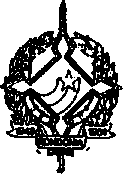 GOVERNO DO ESTADO DE RONDÔNIA GOVERNADORIAArt. 22 - 0 valor do presente crédito de que trata o Artigo anterior será coberto com Recursos Financeiros provenientes do primeiro termo Aditivo ao Convênio nº 12/83, no valor de CR$ 40.000.000,00 (Quarenta milhões de cruzeiros), celebrado entre a União Federal, por intermédio do Ministério da Saúde, e o Estado de Rondônia, com base no inciso III do § l2 do Artigo 43, da Lei Federal 4.320 de 17-03-64RECEITA:2000.00.00 - RECEITA DE CAPITAL 2400.00.00 -   TRANSFERÊNCIAS DE CAPITAL 2421.08.00 -     TRANSFERÊNCIAS EM FUNÇÃODE CONVÊNIOS	40.000.000,00TOTAL	40.000.000,00Art. 3º - Fica alterada a Programação Orçamentaria dessa Unidade Orçamentária, estabelecida pelo Decreto nº 781 de 31-12-82, conforme discriminação:I -	TRIMESTRE	2.188.599.865, 00II -	TRIMESTRE	2.130.580.719, 00III -	TRIMESTRE	2.387.145.095, 00IV -	TRIMESTRE	409.838.016, 00TOTAL	7.116.163.695,00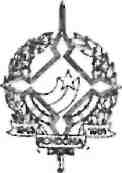 GOVERNO DO ESTADO DE RONDÔNIA GOVERNADORIAArt.   4º -   Este Decreto entra em vigor na data de sua publicação.Jorge Teixeira de OliveiraGovernador